Памятка для педагогов«Как эффективно взаимодействовать с папами своих воспитанников». «Ребенок – это отец мужчины» - так когда-то охарактеризовал детско-отцовские отношения английский поэт У. Вордсворт.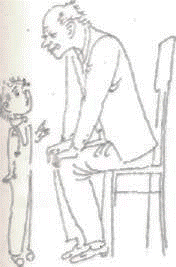 Итак, уважаемые педагоги для эффективного взаимодействия с папами своих воспитанников нужно:1. Рассказывайте папам об успехах их детей и о детсадовских проблемах, внушая, что без их активного участия проблемы решить просто невозможно.2. Мужчинам всегда неприятно терять контроль над ситуацией, предоставьте папам возможность контролировать важные вопросы, связанные, например, с питанием детей, порядком организации для них развлекательных или спортивных мероприятий в детском саду.3. Учитывайте, что основное отличие мужской психологии от женской – это различное отношение к соперничеству и к оценке своей конкурентоспособности. 4. В основе эффективных связей и деловых контактов мужчин была  и остается игра. Приятные с детства правила соревнования – это основа межличностных отношений. Установите в детском саду определенные важные для всех правила, подключив к выработке этих правил пап своих воспитанников.5. Жизнь для отцов в большей степени, чем для матерей, - это конкуренция и борьба. Создайте для пап ваших воспитанников условия, в которых они бы это ощутили в полной мере.Педагогам на заметку! Мужчины, у которых в детстве были проблемы во взаимоотношениях со своими отцами (отсутствие отца в связи с командировками, алкоголизм и др.), требуют особой психолого-педагогической поддержки для выработки воспитательной стратегии по отношению к ребенку. Здесь пригодятся и советы по воспитанию, и разъясняющие беседы, и шпаргалки на все случаи жизни. Помните, что у таких отцов отсутствует положительный семейный опыт, который позволяет опереться на детские воспоминания и поступить по  отношению к ребенку так, как поступал когда-то собственный отец.Педагогам на заметку! Несмотря на то, что отцовство в сознании молодых мужчин представлено слабо, с ребенком дошкольного возраста у отца связано много жизненно важных потребностей. Отцу более, чем другим членам семьи, необходима информация о ребенке. Знания о своем ребенке, полученные от компетентного педагога, помогут молодому отцу укрепить отношения с ребенком. 